

Event Day Volunteer Thank You Script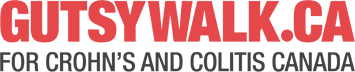 Dear (INSERT NAME or generic volunteer greeting),Thank you for sharing your day with us on Sunday, June 2. It was a fantastic day in (INSERT COMMUNITY NAME) that saw (INSERT NUMBER OF PARTICIPANTS) participants come out along with yourself and (INSERT NUMBER OF VOLUNTEERS) other volunteers to create a fun, engaging event.

Together, we raised $(INSERT AMOUNT RAISED) locally, which will help fund leading-edge research, programs and services to help people in (INSERT LOCATION) who live with Crohn’s disease or ulcerative colitis.

With 1 in every 140 Canadians diagnosed with Crohn’s disease or ulcerative colitis, the research and programs offered by Crohn’s and Colitis Canada make a big difference. Thank you for being part of the team making this happen!

We will share the final national tally from all events across Canada shortly. You are part of a team of Canadians who are helping hundreds of thousands of adults and children. We could not do it without you! Thank you again!